A RETOURNER AVANT LE 09 septembre 2017 (places limitées) à la Ligue du Grand Est de Badminton –  valerie.sabigno@badmintongrandest.comEt en copie à – gregoire.muller@badmintongrandest.com Ligue du Grand Est de Badminton13 rue Jean Moulin – 54510 TOMBLAINE -  : 03 83 18 88 41contact@badmintongrandest.com / www.badmintongrandest.com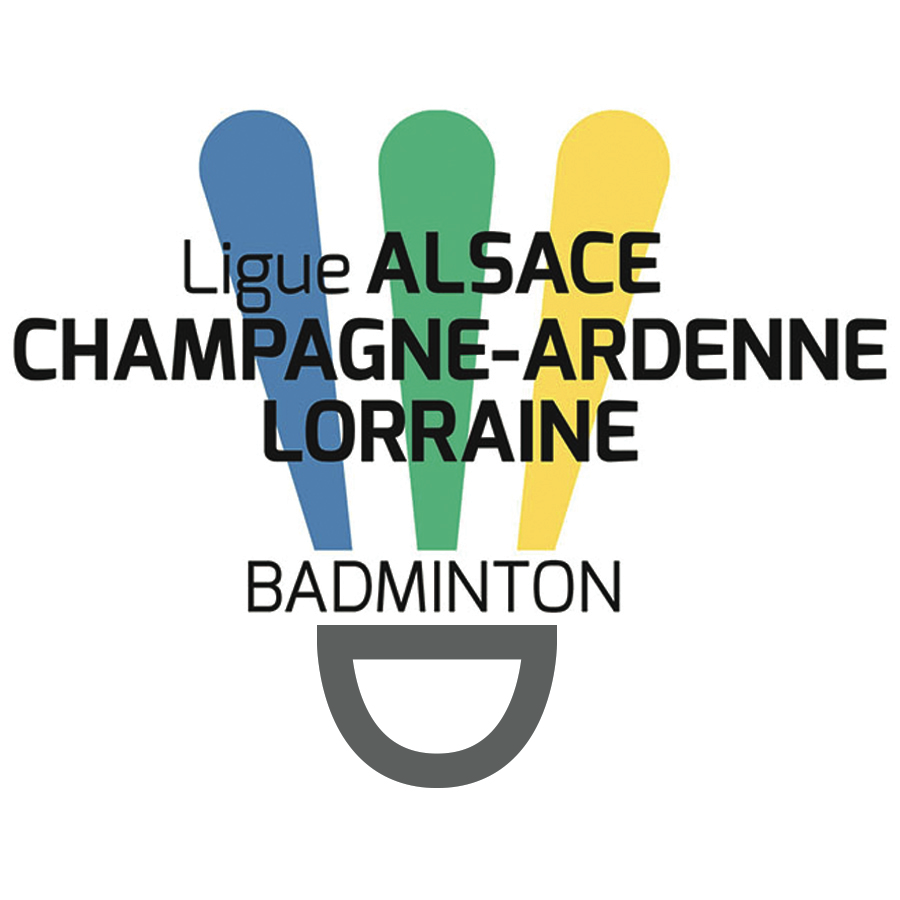 Fiche d’inscriptionTop Elite Régionale16 et 17 septembre 2017Gymnase Herrade Allée des Comtes, 67200 StrasbourgTop Elite Régionale16 et 17 septembre 2017Gymnase Herrade Allée des Comtes, 67200 StrasbourgFaites du Bad dans le Grand EstRENSEIGNEMENTSSANTENOM : …………………………………………Prénom : ……………………………………...Date de naissance : ___/___/______Adresse : ……………………………………...Ville : ………………….......Code Postal : __/__/__/__/__Téléphone : ___/___/___/___/___Tél. portable : ___/___/___/___/___Mail : …………………………………………..Merci de nous indiquer si votre enfant présente des allergies, contraintes alimentaires, régime spécifique, maladie en complétant la fiche sanitaire de liaison  jointe à la fiche de candidature.AUTORISATION PARENTALEJe soussigné (père/ mère/ tuteur) ……………………………………………………….Autorise mon fils/ ma fille ………………………………………………………..A participer au 1erTop Elite Régionale organisé par la Ligue du Grand Est de Badminton du 16 au 17 septembre 2017 au Gymnase Herrade, allée des Comtes à Strasbourg (l’hébergement du samedi soir se faisant dans les Bungalows du camping de Strasbourg, à 500 m de la salle).Autorise la Ligue du Grand Est de Badminton à prendre les mesures nécessaires en cas d’accident.Accepte de me conformer au Règlement Intérieur de la Ligue du Grand Est Badminton.Accepte que la Ligue puisse publier des photos et vidéos de mon enfant sur le site internet de la Ligue ou ses divers supports.Adhère au fait que la Ligue décline toute responsabilité en cas de perte/ vol.Accepte que la compétition puisse être annulé en cas d’un nombre insuffisant d’inscription.Fait à ………………………….. le ___/___/_____                Signature :FORMULEJe m’inscris: cochez la caseMode de règlement: Une facture sera envoyée aux parents à l’issue du stage.AFFAIRES A PREVOIR1 paire de chaussures de badminton, 1 paire de claquette, affaires de rechange et nécessaire de toilette (douche), 1 gourde, 1 corde à sauter, plusieurs raquettes.Attention : Il est conseillé de ne pas amener d’objet de valeur (mp3, montre, bijoux, console).